Fall Forever Dance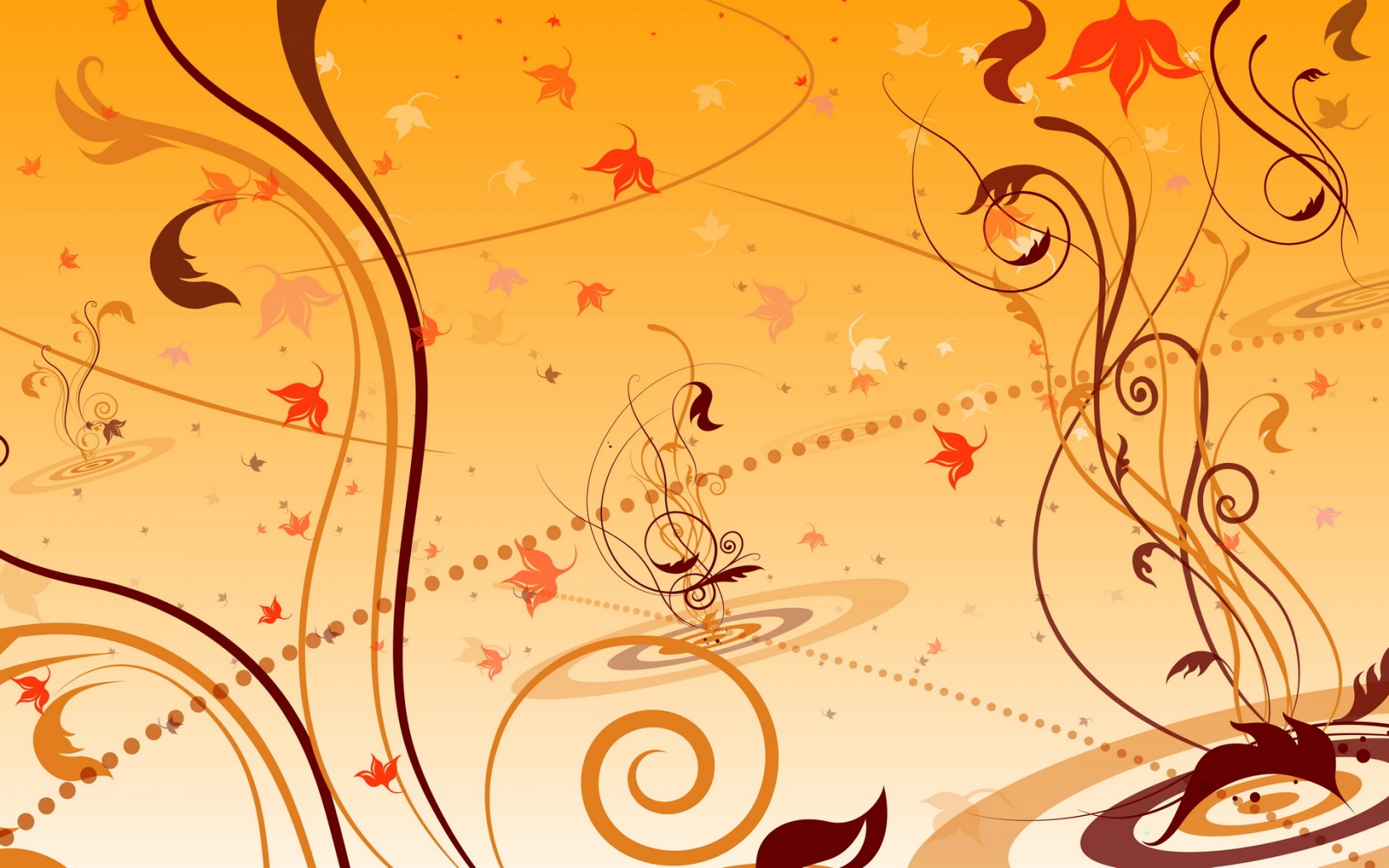 Friday, November 15th from 6:00P.M. until 8:30P.M.